Helpende handen gezocht 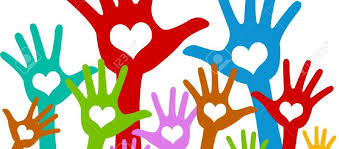 Naast het geven van de lessen en de voorstelling is er bij 2 Move van alles te doen om de vereniging draaiend te houden. Hulp bij de voorstelling, disco’s en andere evenementen, kledingvoorraad beheren, folders rondbrengen, noem maar op. Maar ook bestuurlijke zaken als financiën, ledenadministratie, PR, fondsenwerving. Al deze taken vinden op vrijwillige basis plaats door bestuur, docenten en een aantal ouders. Het bestuur bestaat momenteel uit drie personen: Lieneke, Margreet en Yolanda. Wij hebben dringend behoefte aan uitbreiding en zouden helemaal blij zijn met iemand die in het bestuur wil deelnemen. Omdat we de strikt noodzakelijke dingen wel doen, maar te weinig toekomen aan ontwikkeling en de continuïteit van het bestuur (en daarmee van de vereniging) serieus in gevaar is. En behalve dat is het ontzettend leuk om mee te helpen om het dansen voor alle kinderen en volwassenen van 2 Move mogelijk te maken. Maar ook als je geen tijd of zin in een bestuursfunctie hebt, dan kunnen we je hulp (ook al is die beperkt) heel goed gebruiken voor bijvoorbeeld: Kleding   2 Move heeft een grote hoeveelheid kleding om te gebruiken bij de jaarlijkse voorstelling. Deze kleding is gesorteerd, opgeslagen in boxen en in een kledingboek gedocumenteerd (wat, hoeveel, voor wie, foto’s). Wij zoeken iemand die het onderhoud van het kledingboek op zich wil nemen en wil ondersteunen met de coördinatie van de kleding voor de voorstelling. Er zijn al een paar mensen die willen helpen met sorteren, eventueel herstellen/bijkopen ed. Je staat er dus niet alleen voor. Publiciteit  Om 2 Move op de kaart te houden en nieuwe leden te enthousiasmeren is voortdurend aandacht voor publiciteit nodig.  Denk aan scholen benaderen voor workshops, folders (laten) maken en rondbrengen, website en social media actueel houden. De coördinatie hiervan is binnen het bestuur belegd, maar extra handen zijn zeer welkom.  Catering  Voor de disco’s, Pietenfeest en Nieuwjaarsdans maken wij gebruik van de ruimtes in SOJOS waar een bar en keuken beschikbaar is. Bij deze evenementen moet de bar bemenst worden (voor frisdrank, hapjes, geen moeilijke dingen). Soms worden er vooraf boodschappen gedaan bv snoep of attributen voor het Pietenfeest. Er is een aantal mensen die we daarvoor kunnen benaderen, maar aanvulling is van harte welkom. Eindshow De jaarlijkse eindshow is een geweldig evenement maar vraagt veel voorbereiding en hulp tijdens de generale repetitie en de voorstelling zelf. Zoals het decor bouwen, kinderen begeleiden, kleding passen, make-up, foto's maken. Ook worden er inkopen gedaan voor broodjes, drinken, cadeautjes etc. Er is een vaste ploeg van helpers, maar ook hier is aanvulling van harte welkom. FondsenwervingDenk aan het (mede) organiseren van acties als Jantje Beton en Rabo Club Support, uitzoeken hoe we subsidies kunnen aanvragen voor vernieuwende activiteiten, het benaderen van nieuwe sponsors etc. Als het maar geld oplevert ☺. We zoeken mensen die hierin willen meedenken, maar vooral ook iemand die het voortouw neemt om dit van de grond te krijgen. Info en/of aanmelden Wil je meer informatie, even overleggen of je opgeven, neem dan svp contact op met Lieneke Geurtsen, voorzitter, 06.51242490 of via mail: voorzitter@2movemaartensdijk.nl.Juli 2020